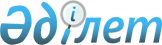 О районном бюджете на 2013 - 2015 годы
					
			Утративший силу
			
			
		
					Решение Индерского районного маслихата Атырауской области от 21 декабря 2012 года № 67-V. Зарегистрировано Департаментом юстиции Атырауской области 14 января 2013 года № 2670. Утратило силу решением Индерского районного маслихата Атырауской области от 07.02.2014 № 175-V

      Сноска. Утратило силу решением Индерского районного маслихата Атырауской области от 07.02.2014 № 175-V.

      Примечание РЦПИ:

      В тексте сохранена авторская орфография и пунктуация.



      В соответствии со статьей 9 Бюджетного кодекса Республики Казахстан от 4 декабря 2008 года, подпунктом 1) пункта 1 статьи 6 Закона Республики Казахстан "О местном государственном управлении и самоуправления в Республике Казахстан" от 23 января 2001 года, рассмотрев предложенный акиматом районный бюджет на 2013-2015 годы, районный маслихат пятого созыва РЕШИЛ:



      1. Утвердить районный бюджет на 2013-2015 годы согласно приложениям 1, 2 и 3 в том числе бюджет на 2013 год в следующих объемах:



      1) доходы – 3 608 971,0 тысяч тенге, в том числе:

      налоговые поступления – 703 928,0 тысяч тенге;

      неналоговые поступления – 3 102,0 тысяч тенге;

      поступления от продажи основного капитала – 3 486,0 тысяч тенге;

      поступления трансфертов – 3 014 361,0 тысяч тенге;

      2) затраты – 3 726 847,0 тысяч тенге;

      3) чистое бюджетное кредитование – 15 579,0 тысяч тенге, в том числе:

      бюджетные кредиты – 15 579,0 тысяч тенге;

      погашение бюджетных кредитов – 0,0 тысяч тенге;

      4) сальдо по операциям с финансовыми активами – 0,0 тысяч тенге, в том числе:

      приобретение финансовых активов – 0,0 тысяч тенге;

      поступления от продажи финансовых активов государства – 0,0 тысяч тенге;

      5) дефицит (профицит) бюджета – 15 579,0 тысяч тенге;

      6) финансирование дефицита (использование профицита) бюджета - 15 579 тенге, в том числе:

      поступление займов –15 579,0 тысяч тенге;

      погашение займов – 0,0 тысяч тенге;

      используемые остатки бюджетных средств – 0,0 тысяч тенге;

      В связи с реорганизацией путем слияния государственных учреждении "Индерского районного отдела экономики, бюджетного планирования и предпринимательства" и "Индерского районного отдела финансов" на вновь образованный государственное учреждение "Индерский районный отдел экономики и финансов" произвести перенос кассовых расходов администратора бюджетных программ, в том числе:

      1) использованные кассовые расходы 10 427 874 тенге 10 тиын по программе 452001000 "Отдел финансов района (города областного значения)" и использованные кассовые расходы 8 515 392 тенге 94 тиын по программе 476001000 "Отдел экономики, бюджетного планирования и предпринимательства района (города областного значения)" перенести на программу 459001000 "Отдел экономики и финансов района (города областного значения)" в сумме 18 943 267 тенге 04 тиын;

      2) использованные кассовые расходы 255 780 тенге 00 тиын по программе 452003000 "Проведение оценки имущества в целях налогообложения" перенести на программу 459003000 "Проведение оценки имущества в целях налогообложения" в сумме 255 780 тенге 00 тиын;

      3) использованные кассовые расходы 12 533 000 тенге 00 тиын по программе 452006000 "Возврат неиспользованных (недоиспользованных) целевых трансфертов" перенести на программу 459006000 "Возврат неиспользованных (недоиспользованных) целевых трансфертов" в сумме 12 533 000 тенге 00 тиын;

      4) использованные кассовые расходы 3 021 400 тенге 00 тиын по программе 452018000 "Капитальные расходы государственных органов" и использованные кассовые расходы 414 700 тенге 00 тиын по программе 476003000 "Капитальные расходы государственных органов" перенести на программу 459015000 "Капитальные расходы государственных органов" в сумме 3 436 100 тенге 00 тиын;

      5) использованные кассовые расходы 14 828 849 тенге 00 тиын по программе 476004013 "Бюджетные кредиты для реализации мер социальной поддержки специалистов" (за счет кредитов республиканского бюджета) перенести на программу 459018013 "Бюджетные кредиты для реализации мер социальной поддержки специалистов" (за счет кредитов республиканского бюджета) в сумме 14 828 849 тенге 00 тиын;

      6) использованные кассовые расходы 3 353 669 тенге 65 тиын по программе 476099011 "Реализация мер по оказанию социальной поддержки специалистов" (за счет трансфертов из республиканского бюджета) перенести на программу 459099011 "Реализация мер по оказанию социальной поддержки специалистов" (за счет трансфертов из республиканского бюджета) в сумме 3 353 669 тенге 65 тиын;

      7) использованные кассовые расходы 8 000 тенге 00 тиын по программе 476099015 "Реализация мер по оказанию социальной поддержки специалистов" (за счет средств местного бюджета) перенести на программу 459099015 "Реализация мер по оказанию социальной поддержки специалистов" (за счет средств местного бюджета) в сумме 8 000 тенге 00 тиын.

      Путем передачи некоторых функции государственного учреждения "Индерский отдел сельского хозяйства и ветеринарии района" государственному учреждению "Индерский отдел ветеринарии района" и путем передачи функции в сфере предпринимательства государственное учреждения "Индерский отдел экономики, бюджетного планирования и предпринимательства района" государственному учреждению "Индерский отдел предпринимательства и сельского хозяйства района" произвести перенос кассовых расходов администратора бюджетных программ, в том числе:

      1) использованные кассовые расходы 5 851 531 тенге 61 тиын по программе 474001000 "Услуги по реализации государственной политики на местном уровне в сфере сельского хозяйства и ветеринарии" перенести на программу 454001015 "Услуги по реализации государственной политики на местном уровне в области развития предпринимательства, сельского хозяйства" (за счет средств местного бюджета) в сумме 5 851 531 тенге 61 тиын;

      2) использованные кассовые расходы 23 600 тенге 00 тиын по программе 474003000 "Капитальные расходы государственного органа" перенести на программу 454007015 "Капитальные расходы государственного органа" (за счет средств местного бюджета) в сумме 23 600 тенге 00 тиын;

      3) использованные кассовые расходы 170 000 тенге 00 тиын по программе 474007000 "Организация отлова и уничтожения бродячих собак и кошек" перенести на программу 473007000 "Организация отлова и уничтожения бродячих собак и кошек" в сумме 170 000 тенге 00 тиын;

      4) использованные кассовые расходы 29 063 921 тенге 00 тиын по программе 474013011 "Проведение противоэпизоотических мероприятий" перенести на программу 473011011 "Проведение противоэпизоотических мероприятий" в сумме 29 063 921 тенге 00 тиын.

      Сноска. Пункт 1 с изменениями и дополнениями, внесенными  решениями Индерского районного маслихата Атырауской области от 24.04.2013 № 92-V; 16.07.2013 № 112-V; 140-V от 27.09.2013; 160-V от 11.12.2013 (вводится в действие с 01.01.2013).



      2. Районный бюджет на 2014 год:

      1) доходы – 1 965 067,0 тысяч тенге;

      2) затраты – 1 965 067,0 тысяч тенге.



      3. Районный бюджет на 2015 год:

      1) доходы – 1 965 067,0 тысяч тенге;

      2) затраты – 1 965 067,0 тысяч тенге.



      4. Установить, что поступления районного бюджета на 2013 год в соответствии с Бюджетным кодексом и решением областного маслихата "Об областном бюджете на 2013-2015 годы" будет формироваться за счет следующих поступлений:

      1) налоговые поступления:

      индивидуальный подоходный налог по нормативам распределения доходов, установленные областным маслихатам – 100%;

      социальный налог - 50%;

      налоги на собственность, в том числе:

      налог на имущество – 100%;

      земельный налог – 100%;

      налог на транспортные средства – 100 %;

      единый земельный налог – 100%;

      внутренние налоги на товары, работы и услуги, в том числе:

      акцизы – 100%;

      поступления за использование природных и других ресурсов – 100%;

      сборы за ведение предпринимательской и профессиональной деятельности – 100%;

      обязательные платежи, взимаемые за совершение юридически значимых действий и (или) выдачу документов уполномоченными на то государственными органами или должностными лицами, в том числе:

      государственная пошлина – 100%;

      2) неналоговые поступления:

      доходы от государственной собственности – 100%;

      поступления от реализации товаров (работ, услуг) государственными учреждениями, финансируемыми из государственного бюджета – 100%;

      штрафы, пени, санкции, взыскания, налагаемые государственными учреждениями, финансируемыми из государственного бюджета, а также содержащимися и финансируемыми из бюджета (сметы расходов) Национального Банка Республики Казахстан – 100%;

      прочие неналоговые поступления – 100%;

      3) поступления от продажи основного капитала:

      продажа земли и нематериальных активов – 100%;

      4) поступления трансфертов:

      учесть, что в районном бюджете на 2013 год предусмотрены субвенции из областного бюджета, в сумме – 1 337 829,0 тысяч тенге.



      5. Учесть, что в районном бюджете на 2013 год предусмотрены целевые трансферты из областного бюджета, в сумме – 499 386,0 тысячи тенге, в том числе:

      1) 3 109,0 тысяч тенге – операционные услуги на реализацию мер социальной поддержки специалистов социальной сферы сельских населенных пунктов за счет целевого трансферта из республиканского бюджета;

      2) 3 514,0 тысяч тенге – подъемные пособие на реализацию мер социальной поддержки специалистов социальной сферы сельских населенных пунктов за счет целевого трансферта из республиканского бюджета;

      3) 25 919,0 тысяч тенге – на реализацию государственного заказа в дошкольных организациях образования по программе "Балапан" (для детских садов – 16 299,0 тысяч тенге, для школ – 9 620,0 тысяч тенге);

      доплаты за квалификационную категорию учителям школ и воспитателям дошкольных организаций образования – 23 337,0 тысяч тенге;

      5) на оснащение учебным оборудованием кабинетов физики, химии, биологии в государственных учреждениях начального, основного среднего и общего среднего образования – 4 097,0 тысяч тенге;

      6) на ежемесячные выплаты денежных средств опекунам (попечителям) на содержание ребенка сироты (детей-сирот), и ребенка (детей), оставшегося без попечения родителей – 8 784,0 тысяч тенге;

      7) на обеспечение оборудованием, программным обеспечением детей-инвалидов, обучающихся на дому – 3 000,0 тысяч тенге;

      8) на повышение оплаты труда учителям, прошедшим повышение квалификации по учебным программам АОО "Назарбаев интеллектуальные школы" за счет трансфертов из республиканского бюджета – 9 108,0 тысяч тенге;

      9) на реализацию мер по содействию экономическому развитию регионов в рамках Программы "Развитие регионов" -24 796,0 тысяч тенге (поселок Индербор – 10 302,0 тысяч тенге, сельский округ Есбол – 3 985,0 тысяч тенге, сельский округ Коктогай – 2 031,0 тысяч тенге, сельский округ Елтай – 2 690,0 тысяч тенге, сельский округ Орлик – 2 267,0 тысяч тенге, аульный округ Жарсуат – 2 302,0 тысяч тенге, аульный округ Будене – 1 219,0 тысяч тенге);

      10) профессиональная подготовка и переподготовка безработных – 5 103,0 тысяч тенге;

      11) на обеспечение деятельности центров занятости – 8 811 тысяч тенге;

      12) на расширение программы социальных рабочих мест и молодежной практики за счет целевых текущих трансфертов из республиканского бюджета – 11 924,0 тысяч тенге;

      13) на ремонт и благоустройство объектов в рамках развития сельских населенных пунктов по "Программе занятости-2020" – 206 532,0 тысяч тенге, в том числе:

      на капитальный ремонт детского сада "Кызгалдак" в селе Елтай – 58 944,0 тысяч тенге;

      на капитальный ремонт средней школы имени С. Сейфуллина в поселке Индербор – 12 041,0 тысяч тенге;

      на капитальный ремонт школы искусств в поселке Индербор – 80 924,0 тысяч тенге;

      на капитальный ремонт казахской школы имени Коктем в поселке Индербор – 54 623,0 тысяч тенге;

      14) на обеспечение горячим питанием учащихся в школах – 47 630,0 тысяч тенге;

      15) на капитальный ремонт системы водоснабжения и водоотведения – 15 000,0 тысяч тенге;

      16) на обеспечение автотранспортом поселковых, аульных, сельских округов – 11 060,0 тысяч тенге;

      17) на социальную помощь отдельным категориям нуждающихся граждан по решениям местных представительных органов – 1 840,0 тысяч тенге;

      18) на покрытие задолженности по заработной плате по учреждениям образования – 26 500,0 тысяч тенге;

      19) на разработку проектно-сметной документации для капитального ремонта здании подведомственных государственных учреждений и организаций образования – 6 896,0 тысяч тенге;

      20) на услуги по проведению государственной информационной политики через телерадиовещание – 2 302,0 тысяч тенге;

      21) на социальную помощь отдельным категориям нуждающихся граждан по решениям местных представительных органов – 1 087,0 тысяч тенге;

      22) на затраты по коммунальным услугам – 10 289,0 тысяч тенге.



      6. Учесть, что в районном бюджете на 2013 год целевые трансферты на развитие предусмотрены в сумме – 843 948,0 тысяч тенге, в том числе:

      по программе "Развитие системы водоснабжения и водоотведения" на реконструкцию І-ІІ подъема водоочистных сооружении и системы водоснабжения в сельских населенных пунктах Коктогай, Будене, Жарсуат, Орлик, Елтай за счет республиканского бюджета – 669 940,0 тысяч тенге, за счет местного бюджета – 139 208,0 тысяч тенге, за счет республиканского бюджета по программе "Проектирование, строительство и (или) приобретение жилья государственного коммунального жилищного фонда" – 34 800,0 тысяч тенге.



      7. Учесть, что в районном бюджете на 2013 год предусмотрены бюджетные кредиты из республиканского бюджета для реализации мер социальной поддержки специалистов социальной сферы сельских населенных пунктов в сумме – 15 579 тысяч тенге.



      8. Утвердить перечень районных бюджетных программ, не подлежащих секвестеру в процессе исполнения районного бюджета на 2013 год из местного бюджета согласно приложению 4.



      9. Учесть, что в районном бюджете на 2013 год за счет средств местного бюджета предусмотрены:

      1) на государственные услуги общего характера – 152 907,0 тысяч тенге;

      2) на мероприятия в рамках исполнения всеобщей воинской обязанности – 1 712,0 тысяч тенге;

      3) на обеспечение деятельности организаций дошкольного воспитания – 141 477,0 тысяч тенге;

      4) на общеобразовательное обучение – 1 247 846,0 тысяч тенге;

      5) на приобретение и доставку учебников, учебно-методических комплексов для государственных учреждений образования района – 18 932,0 тысяч тенге;

      6) на дополнительное образование для детей и юношества – 36 891,0 тысяч тенге;

      7) по программе социальная помощь и социальное обеспечение, в том числе:

      на оказание социальной помощи нуждающимся гражданам на дому – 15 711,0 тысяч тенге;

      на программу занятости – 41 242,0 тысяч тенге;

      на оказание социальной помощи на приобретение топлива специалистам государственных организаций здравоохранения, социального обеспечения, образования, культуры, спорта и ветеринарии, проживающим и работающим в сельских населенных пунктах, предоставляемым по решению местных представительных органов (маслихатов) за счет бюджетных средств – 5 330,0 тысяч тенге;

      на государственную адресную социальную помощь – 22 000,0 тысяч тенге;

      на жилищную помощь – 1 717,0 тысяч тенге; 

      на социальную помощь отдельным категориям нуждающихся граждан по решениям местных представительных органов – 10 141,0 тысяч тенге;

      на материальное обеспечение детей-инвалидов, воспитывающихся и обучающихся на дому – 1 363,0 тысяч тенге;

      на государственные пособия на детей до 18 лет – 40 000,0 тысяч тенге;

      на обеспечение нуждающихся инвалидов обязательными гигиеническими средствами в соответствии с индивидуальной программой реабилитации инвалида – 3 522,0 тысяч тенге;

      на оплату услуг по зачислению, выплате и доставке пособий и других социальных выплат – 1 728,0 тысяч тенге;

      8) по программе "Жилищно-коммунальное хозяйство", в том числе:

      на функционирование системы водоснабжения и водоотведения в целях для орошения пастбищ – 30 347,0 тысяч тенге;

      на освещение улиц населенных пунктов – 9 612,0 тысяч тенге;

      на обеспечение санитарии населенных пунктов – 4 868,0 тысяч тенге;

      на благоустройство и озеленение населенных пунктов – 11 150,0 тысяч тенге;

      9) по программе спорт и информационное пространство, в том числе:

      на поддержку культурно-досуговой работы на местном уровне – 54 945,0 тысяч тенге;

      на проведение спортивных соревнований на районном уровне – 813,0 тысяч тенге;

      на услуги по проведению государственной информационной политики через средства массовой информации - 1 000,0 тысяч тенге;

      на функционирование районных библиотек – 32 608,0 тысяч тенге;

      10) на услуги по реализации государственной политики на местном уровне – 73 205,0 тысяч тенге.



      10. Утвердить резерв местного исполнительного органа на 2013 год в размере – 4 000,0 тысяч тенге;



      11. Увеличить доход районного бюджета на 2013 год на сумму – 83 278,0 тысяч тенге за счет налога на имущество и направить на следующие затраты:

      1) на оплату труда в связи с увеличением штатных единиц операторов отопительных котлов и сторожей зданий государственных учреждений, финансируемые из местного районного бюджета – 17 841,0 тысяч тенге;

      2) на оплату труда и на текущие затраты в связи с увеличением штатных единиц в аппарате акима района и вновь функционирующих отделов – 5 867,0 тысяч тенге;

      3) на приобретение автомобиля для аппарата акима района – 6 000,0 тысяч тенге;

      4) на разработку проектно-сметной документации для капитального ремонта и благоустройства территории здании отдела строительства, архитектуры и градостроительства – 510,0 тысяч тенге;

      5) на приобретение здании для аппарата акима Елтайского сельского округа и на разработку проектно-сметной документации для капитального ремонта здании – 4 424,0 тысяч тенге;

      6) на установку видеокамер на улицах поселка Индербор – 6 000,0 тысяч тенге;

      7) на разработку проектно-сметной документации для проведения электролинии и установки трансформатора улиц поселка Индербор – 2 300,0 тысяч тенге;

      8) на дополнительные затраты в связи с установкой столб для освещения в поселке Индербор –13 357,0 тысяч тенге;

      9) на дополнительные затраты для обеспечение санитарии поселка Индербор – 2 538,0 тысяч тенге;

      10) на разработку проектно-сметной документации для строительства парка по улице Тухфатова в поселке Индербор – 1 500,0 тысяч тенге;

      11) на установку дорожных знаков в поселке Индербор – 4 711,0 тысяч тенге;

      12) на разработку проектно–сметной документации на строительство здании для музыкальной школы в ауле Жарсуат - 2 200,0 тысяч тенге;

      13) на приобретение инвентарей для детского сада "Гулдаурен" в селе Коктогай - 3 000,0 тысяч тенге;

      14) на разработку проектно-сметной документации для строительства жилого дома в поселке Индербор - 2 530,0 тысяч тенге;

      15) на приобретение служебных квартир - 10 000,0 тысяч тенге;

      16) на разработку технического паспорта для объектов кондоминиума - 500,0 тысяч тенге.



      12. Контроль за исполнением настоящего решения возложить на постоянную комиссию по вопросам развития экономики, бюджета, финансов, развития среднего и малого предпринимательства, сельского хозяйства и экологии а также на ревизионную комиссию районного маслихата.



      13. Утвердить приложения 5, 6, 7 данного решения.



      14. Настоящее решение вводится в действие с 1 января 2013 года.      Председатель внеочередной IХ 

      сессии районного маслихата                 О. Дилмукашева      Секретарь районного маслихата              Б. Сапаров

Приложение 1 к решению  

№ 67-V внеочередной IХ cессии

районного маслихата от  

21 декабря 2012 года         Сноска. Приложение 1 в редакции решения Индерского районного маслихата Атырауской области № 160-V от 11.12.2013 (вводится в действие с 01.01.2013). Районный бюджет на 2013 год III. Чисто бюджетное кредитование. Бюджетные кредитыVI. Финансирование дефицита (использование профицита) бюджета

Приложение 2 к решению  

№ 67-V внеочередной IХ cессии

районного маслихата    

от 21 декабря 2012 года   О районном бюджете на 2014 год

Приложение 3 к решению  

№ 67-V внеочередной IХ cессии

районного маслихата    

от 21 декабря 2012 года   О районном бюджете на 2015 год

Приложение 4 к решению  

№ 67-V внеочередной IХ cессии

районного маслихата    

от 21 декабря 2012 года   Список бюджетных программ не подлежащих секвестру в процессе исполнения районного бюджета на 2013 год из местного бюджета

Приложение 5 к решению  

№ 67-V внеочередной IХ cессии

районного маслихата    

от 21 декабря 2012 года   Выделенный объем из средств местного бюджета на 2013 год в рамках реализации государственной программы Республики Казахстан по образованию на 2010-2015 годы на проведение капитального ремонта и укрепление материально-технической базы в учреждениях образования

Приложение 6 к решению  

№ 67-V внеочередной IХ cессии

районного маслихата    

от 21 декабря 2012 года   Целевые текущие трансферты, целевые трансферты на развитие выделенный из республиканского и местного бюджета на 2013 год

Приложение 7 к решению  

№ 67-V внеочередной IХ cессии

районного маслихата от  

21 декабря 2012 года         Сноска. Приложение 7 в редакции решения Индерского районного маслихата Атырауской области № 160-V от 11.12.2013 (вводится в действие с 01.01.2013). Объем финансирования бюджетных программ на 2013 год аппаратов акимов поселка, аульных, сельских округов(тыс.тенге)продолжение таблицы
					© 2012. РГП на ПХВ «Институт законодательства и правовой информации Республики Казахстан» Министерства юстиции Республики Казахстан
				КатегорияКатегорияКатегорияКатегорияСумма, тысяч тенгеКлассКлассКлассСумма, тысяч тенгеПодклассПодклассСумма, тысяч тенгеНаименованиеСумма, тысяч тенге123451Налоговые поступления58662401Подоходный налог1616242Индивидуальный подоходный налог16162403Социальный налог1281681Социальный налог12816804Hалоги на собственность2857361Hалоги на имущество2508073Земельный налог49024Hалог на транспортные средства297855Единый земельный налог24205Внутренние налоги на товары, работы и услуги90592Акцизы29443Поступления за использование природных и других ресурсов19154Сборы за ведение предпринимательской и профессиональной деятельности420008Обязательные платежи, взимаемые за совершение юридически значимых действий и (или) выдачу документов уполномоченными на то государственными органами или должностными лицами20371Государственная пошлина20372Неналоговые поступления641101Доходы от государственной собственности18295Доходы от аренды  имущества, находящегося в государственной собственности182902Поступления от реализации товаров (работ, услуг) государственными учреждениями, финансируемыми из государственного бюджета10391Поступления от реализации товаров (работ, услуг) государственными учреждениями, финансируемыми из государственного бюджета103904Штрафы, пени, санкции, взыскания, налагаемые государственными учреждениями, финансируемыми из государственного бюджета, а также содержащимися и финансируемыми из бюджета (сметы расходов) Национального Банка Республики Казахстан30281Штрафы, пени, санкции, взыскания, налагаемые государственными учреждениями, финансируемыми из государственного бюджета, а также содержащимися и финансируемыми из бюджета (сметы расходов) Национального Банка Республики Казахстан, за исключением поступлений от организаций нефтяного сектора302806Прочие не налоговые поступления5151Прочие неналоговые поступления5153Поступления от продажи основного капитала157503Продажа земли и нематериальных активов15751Продажа земли15754Поступления трансфертов301436102Трансферты из вышестоящих органов государственного управления30143612Трансферты из областного бюджета3014361Всего дохода3608971Функциональная группаФункциональная группаФункциональная группаФункциональная группаФункциональная группаСумма, тысяч тенгефункциональная подгруппафункциональная подгруппафункциональная подгруппафункциональная подгруппаСумма, тысяч тенгеАдминистратор бюджетных программАдминистратор бюджетных программАдминистратор бюджетных программСумма, тысяч тенгепрограммапрограммаСумма, тысяч тенгеНаименованиеСумма, тысяч тенге123456II. Затраты37268471Государственные услуги общего характера22932801Представительные, исполнительные и другие органы, выполняющие общие функции  государственного управления200789112Аппарат маслихата района (города областного значения)17261001Услуги по обеспечению деятельности маслихата района (города областного значения)13475003Капитальные расходы государственных органов3786122Аппарат акима района (города областного значения)59232001Услуги по обеспечению деятельности акима района (города областного значения)45382003Капитальные расходы государственного органа13850123Аппарат акима района в городе, города районного значения, поселка, аула, аульного округа124296001Услуги по обеспечению деятельности акима района в городе, города районного значения, поселка, аула, аульного округа89294022Капитальные расходы государственного органа3500202Финансовая деятельность256459Отдел экономики и финансов района (города областного значения)256003Проведение оценки имущества в целях налогообложения25609Прочие государственные услуги общего характера28283459Отдел экономики и финансов района (города областного значения)28283001Услуги по реализации государственной политики в области формирования и развития экономической политики, государственного планирования, исполнения бюджета и управления коммунальной собственностью района (города областного значения)24809015Капитальные расходы государственного органа34742Оборона193001Военные нужды1930122Аппарат акима района (города областного значения)1930005Мероприятия в рамках исполнения всеобщей воинской обязанности19303Общественный порядок, безопасность, правовая, судебная, уголовно-исполнительная деятельность102209Прочие услуги в области общественного порядка и безопасности1022458Отдел жилищно-коммунального хозяйства, пассажирского транспорта и автомобильных дорог района (города областного значения)1022021Обеспечение безопасности дорожного движения в населенных пунктах10224Образование178349401Дошкольное воспитание и обучение247661123Аппарат акима района в городе, города районного значения, поселка, аула, аульного округа224981004Обеспечение деятельности организаций дошкольного воспитания и обучения175929041Реализация государственного образовательного заказа в дошкольных организациях образования49052464Отдел образования района (города областного значения)22680040Реализация государственного образовательного заказа в дошкольных организациях образования2268002Начальное, основное среднее и общее среднее образование1427978464Отдел образования района (города областного значения)1427978003Общеобразовательное обучение1379369006Дополнительное образование для детей4860909Прочие услуги в области образования107855464Отдел образования района (города областного значения)103778001Услуги по реализации государственной политики на местном уровне в области образования8919012Капитальные расходы государственного органа313005Приобретение и доставка учебников, учебно-методических комплексов для государственных учреждений образования района (города областного значения)18932015Ежемесячная выплата денежных средств опекунам (попечителям) на содержание ребенка-сироты (детей-сирот), и ребенка (детей), оставшегося без попечения родителей8387020Обеспечение оборудованием, программным обеспечением детей-инвалидов, обучающихся  на дому1020067Капитальные расходы подведомственных государственных учреждений и организаций66207472Отдел строительства, архитектуры и градостроительства района (города областного значения)4077037Строительство и реконструкция объектов образования40776Социальная помощь и социальное обеспечение15234302Социальная помощь132491123Аппарат акима района в городе, города районного значения, поселка, аула, аульного округа14617003Оказание социальной помощи нуждающимся гражданам на дому14617451Отдел занятости и социальных программ района (города областного значения)117874002Программа занятости42724004Оказание социальной помощи на приобретение  топлива специалистам здравоохранения, образования, социального обеспечения, культуры, спорта и ветеринарии в сельской местности в соответствии с законодательством Республики Казахстан5115005Государственная адресная социальная помощь11635006Оказание жилищной  помощи2858007Социальная помощь отдельным категориям нуждающихся граждан по решениям местных представительных органов10249010Материальное обеспечение детей-инвалидов, воспитывающихся и обучающихся на дому1340016Государственные пособия на детей до 18 лет38931017Обеспечение нуждающихся инвалидов обязательными гигиеническими средствами и предоставление услуг специалистами жестового языка, индивидуальными помощниками в соответствии с индивидуальной программой реабилитации инвалида502209Прочие услуги в области социальной помощи и социального обеспечения19852451Отдел занятости и социальных программ района (города областного значения)19852001Услуги по реализации государственной политики на местном уровне в области обеспечения занятости и реализации социальных программ для населения17500011Оплата услуг по зачислению, выплате и доставке пособий и других социальных выплат1472021Капитальные расходы государственных органов8807Жилищно-коммунальное хозяйство129344301Жилищное хозяйство56161123Аппарат акима района в городе, города районного значения, поселка, аула, аульного округа6882007Организация сохранения государственного жилищного фонда города районного значения, поселка, аула (села), аульного (сельского) округа382027Ремонт и благоустройство объектов в рамках развития городов и сельских населенных пунктов по Дорожной карте занятости 20206500458Отдел жилищно-коммунального хозяйства, пассажирского транспорта и автомобильных дорог района (города областного значения)14997004Обеспечение жильем отдельных категорий граждан14517031Изготовление технических паспортов на объекты кондоминиумов480472Отдел строительства, архитектуры и градостроительства района (города областного значения)34282003Проектирование, строительство и (или) приобретение жилья коммунального жилищного фонда15248004Проектирование, развитие, обустройство и (или) приобретение инженерно-коммуникационной инфраструктуры 1903402Коммунальное хозяйство1149475458Отдел жилищно-коммунального хозяйства, пассажирского транспорта и автомобильных дорог района (города областного значения)78084012Функционирование системы водоснабжения и водоотведения68984026Организация эксплуатации тепловых сетей, находящихся в коммунальной собственности районов (городов областного значения)9100472Отдел строительства, архитектуры и градостроительства района (города областного значения)1071391006Развитие системы водоснабжения и  водоотведения107139103Благоустройство населенных пунктов87807123Аппарат акима района в городе, города районного значения, поселка, аула, аульного округа34630008Освещение улиц населенных пунктов19191009Обеспечение санитарии населенных пунктов4431011Благоустройство и озеленение населенных пунктов11008458Отдел жилищно-коммунального хозяйства, пассажирского транспорта и автомобильных дорог района (города областного значения)51637016Обеспечение санитарии населенных пунктов51637472Отдел строительства, архитектуры и градостроительства района1540007Развитие благоустройства городов и населенных пунктов15408Культура, спорт, туризм и информационное пространство13479401Деятельность в области культуры76514123Аппарат акима района в городе, города районного значения, поселка, аула, аульного округа76514006Поддержка культурно-досуговой работы на местном уровне7651402Спорт2293465Отдел физической культуры и спорта района (города областного значения)2293006Проведение спортивных соревнований на районном (города областного значения) уровне229303Информационное пространство34183455Отдел культуры и развития языков района (города областного значения)32183006Функционирование районных (городских) библиотек32183456Отдел внутренней политики района (города областного значения)2000005Услуги по проведению государственной информационной политики через телерадиовещание200009Прочие услуги по организации культуры, спорта, туризма и информационного пространства21804455Отдел культуры и развития языков района (города областного значения)10830001Услуги по реализации государственной политики на местном уровне в области развития языков и культуры9344010Капитальные расходы государственных органов365032Капитальные расходы подведомственных государственных учреждений и организаций1121456Отдел внутренней политики района (города областного значения)7189001Услуги по реализации государственной политики на местном уровне в области информации, укрепления государственности и формирования социального оптимизма граждан6316003Реализация мероприятий в сфере молодежной политики200006Капитальные расходы государственных органов673465Отдел физической культуры и спорта района (города областного значения)3785001Услуги по реализации государственной политики на местном уровне в сфере физической культуры и спорта3507004Капитальные расходы государственных органов27810Сельское, водное, лесное, рыбное хозяйство, особо охраняемые природные территории, охрана окружающей среды и животного мира, земельные отношения5261501Сельское хозяйство8388473Отдел ветеринарии района (города областного значения)1166001Услуги по реализации государственной политики на местном уровне в сфере сельского хозяйства и ветеринарии996007Организация отлова и уничтожения бродячих собак и кошек170459Отдел экономики и финансов района (города областного значения)7222099Реализация мер по оказанию социальной поддержки специалистов722206Земельные отношения5479463Отдел земельных отношений района (города областного значения)5479001Услуги по реализации государственной политики в области регулирования земельных отношений на территории района (города областного значения)5454007Капитальные расходы государственных органов2509Прочие услуги в области сельского, водного, лесного, рыбного хозяйства, охраны окружающей среды и земельных отношений38748473Отдел ветеринарии района (города областного значения)38748011Проведение противоэпизоотических мероприятий3874811Промышленность, архитектурная, градостроительная и строительная деятельность2175502Архитектурная, градостроительная и строительная деятельность21755472Отдел строительства, архитектуры и градостроительства района (города областного значения)21755001Услуги по реализации государственной политики в области строительства, архитектуры и градостроительства на местном уровне19879015Капитальные расходы государственного органа187612Транспорт и коммуникации16701Автомобильный транспорт1670123Аппарат акима района в городе, города районного значения, поселка, аула, аульного округа1670013Обеспечение функционирования автомобильных дорог в городах районного значения, поселках, аулах (селах), аульных (сельских) округах167013Прочие4192009Прочие41920123Аппарат акима района в городе, города районного значения, поселка, аула, аульного округа20170040Реализация мер по содействию экономическому развитию регионов в рамках Программы "Развитие регионов"20170454Отдел предпринимательства и сельского хозяйства района (города областного значения)7383001Услуги по реализации государственной политики на местном уровне в области развития предпринимательства, промышленности и сельского хозяйства7058007Капитальные расходы государственного органа325458Отдел жилищно-коммунального хозяйства, пассажирского транспорта и автомобильных дорог района (города областного значения)10472001Услуги по реализации государственной политики на местном уровне в области жилищно-коммунального хозяйства, пассажирского транспорта и автомобильных дорог10114013Капитальные расходы государственного органа358459Отдел экономики и финансов района (города областного значения)3895012Резерв местного исполнительного органа района (города областного значения)389515Трансферты1253301Трансферты12533459Отдел экономики и финансов района (города областного значения)12533006Возврат неиспользованных (недоиспользованных) целевых трансфертов12533Функциональная группаФункциональная группаФункциональная группаФункциональная группаФункциональная группаСумма, тысяч тенгеФункциональная подгруппаФункциональная подгруппаФункциональная подгруппаФункциональная подгруппаСумма, тысяч тенгеАдминистратор бюджетных программАдминистратор бюджетных программАдминистратор бюджетных программСумма, тысяч тенгеПрограммаПрограммаСумма, тысяч тенгеНаименованиеСумма, тысяч тенге10Сельское, водное, лесное, рыбное хозяйство, особо охраняемые природные территории, охрана окружающей среды и животного мира, земельные отношения1482901Сельское хозяйство14829459Отдел экономики и финансов района (города областного значения)14829018Бюджетные кредиты для реализации мер социальной поддержки специалистов1482914Обслуживание долга1801Обслуживание долга18459Отдел экономики и финансов района (города областного значения)18021Обслуживание долга местных исполнительных органов по выплате вознаграждений и иных платежей по займам из областного бюджета1816Погашение займов599901Погашение займов5999459Отдел экономики и финансов района (города областного значения)5999005Погашение долга местного исполнительного органа перед вышестоящим бюджетом5905022Возврат неиспользованных бюджетных кредитов, выданных из местного бюджета94КатегорияКатегорияКатегорияКатегорияСумма, тысяч тенгеКлассКлассКлассСумма, тысяч тенгеПодклассПодклассСумма, тысяч тенгеНаименованиеСумма, тысяч тенге5Погашение бюджетных кредитов592301Погашение бюджетных кредитов59231Погашение бюджетных кредитов, выданных из местного бюджета банкам-заемщикам59237Поступления займов1482901Внутренние государственные займы148292Договоры займа148298Используемые остатки бюджетных средств11797001Остатки бюджетных средств117970КатегорияКатегорияКатегорияКатегорияСумма, тысяч тенгеКлассКлассКлассСумма, тысяч тенгеПодклассПодклассСумма, тысяч тенгеНаименованиеСумма, тысяч тенге123451Налоговые поступления620 65001Подоходный налог170 1442Индивидуальный подоходный налог170 14403Социальный налог70 168 1Социальный налог70 16804Hалоги на собственность371 0701Hалоги на имущество343 703 3Земельный налог4 1264Hалог на транспортные средства22 9555Единый земельный налог28605Внутренние налоги на товары, работы и услуги7 0692Акцизы2 9443Поступления за использование природных и других ресурсов7964Сборы за ведение предпринимательской и профессиональной деятельности3 32908Обязательные платежи, взимаемые за совершение юридически значимых действий и (или) выдачу документов уполномоченными на то государственными органами или должностными лицами2 1991Государственная пошлина2 1992Неналоговые поступления3 10201Доходы от государственной собственности1 4565Доходы от аренды имущества, находящегося в государственной собственности1 45602Поступления от реализации товаров (работ, услуг) государственными учреждениями, финансируемыми из государственного бюджета8661Поступления от реализации товаров (работ, услуг) государственными учреждениями, финансируемыми из государственного бюджета86604Штрафы, пени, санкции, взыскания, налагаемые государственными учреждениями, финансируемыми из государственного бюджета, а также содержащимися и финансируемыми из бюджета (сметы расходов) Национального Банка Республики Казахстан351Штрафы, пени, санкции, взыскания, налагаемые государственными учреждениями, финансируемыми из государственного бюджета, а также содержащимися и финансируемыми из бюджета (сметы расходов) Национального Банка Республики Казахстан, за исключением поступлений от организаций нефтяного сектора3506Прочие неналоговые поступления7451Прочие неналоговые поступления7453Поступления от продажи основного капитала3 48603Продажа земли и нематериальных активов3 4861Продажа земли3 4864Поступления трансфертов1 337 82902Трансферты из вышестоящих органов государственного управления1 337 8292Трансферты из областного бюджета1 337 829Всего дохода1 965 067Функциональная группаФункциональная группаФункциональная группаФункциональная группаФункциональная группаСумма, тысяч тенгеФункциональная подгруппаФункциональная подгруппаФункциональная подгруппаФункциональная подгруппаСумма, тысяч тенгеАдминистратор бюджетных программАдминистратор бюджетных программАдминистратор бюджетных программСумма, тысяч тенгеПрограммаПрограммаСумма, тысяч тенгеНаименованиеСумма, тысяч тенге123456II. Затраты1 965 0671Государственные услуги общего характера142 94901Представительные, исполнительные и другие органы, выполняющие общие функции государственного управления124 501112Аппарат маслихата района15 566001Услуги по обеспечению деятельности маслихата района (города областного значения)15 566 122Аппарат акима района33 565001Услуги по обеспечению деятельности акима района (города областного значения)33 565123Аппарат акима района в городе, города районного значения, поселка, аула (села), аульного (сельского) округа75 370001Услуги по обеспечению деятельности акима района в городе, города районного значения, поселка, аула (села), аульного (сельского) округа75 37002Финансовая деятельность9 281452Отдел финансов район9 281001Услуги по реализации государственной политики в области исполнения бюджета района (города областного значения) и управления коммунальной собственностью района (города областного значения)9 031003Проведение оценки имущества в целях налогообложения25005Планирование и статистическая деятельность9 167476Отдел экономики, бюджетного планирования и предпринимательства района9 167001Услуги по реализации государственной политики в области формирования, развития экономической политики, системы государственного планирования, управления района и предпринимательства (города областного значения)9 1672Оборона1 58901Военные нужды1 589122Аппарат акима района (города областного значения)1 589005Мероприятия в рамках исполнения всеобщей воинской обязанности1 5894Образование1 428 28001Дошкольное воспитание и обучение183 868123Аппарат акима района в городе, города районного значения, поселка, аула (села), аульного (сельского) округа183 868004Поддержка организаций дошкольного воспитания и обучения183 86802Начальное, основное среднее и общее среднее образование1 225 480471Отдел образования, физической культуры и спорта района (города областного значения)1 225 480004Общеобразовательное обучение1 192 553005Дополнительное образование для детей и юношества32 92709Прочие услуги в области образования18 932471Отдел образования, физической культуры и спорта района18 932009Приобретение и доставка учебников, учебно-методических комплексов для государственных учреждений образования района (города областного значения)18 9326Социальная помощь и социальное обеспечение180 23902Социальная помощь163 149123Аппарат акима района в городе, города районного значения, поселка, аула (села), аульного (сельского) округа11 469003Оказание социальной помощи нуждающимся гражданам на дому11 469451Отдел занятости и социальных программ района (города областного значения)151 680002Программа занятости42 369004Оказание социальной помощи на приобретение топлива специалистам здравоохранения, образования, социального обеспечения, культуры и спорта в сельской местности в соответствии с законодательством Республики Казахстан5 330005Государственная адресная социальная помощь30 497006Оказание жилищной помощи1 717007Социальная помощь отдельным категориям нуждающихся граждан по решениям местных представительных органов10 746010Материальное обеспечение детей-инвалидов, воспитывающихся и обучающихся на дому1 363016Государственные пособия на детей до 18 лет56 136017Обеспечение нуждающихся инвалидов обязательными гигиеническими средствами и предоставление услуг специалистами жестового языка, индивидуальными помощниками в соответствии с индивидуальной программой реабилитации инвалида3 52209Прочие услуги в области социальной помощи и социального обеспечения17 090451Отдел занятости и социальных программ района (города областного значения)17 090001Услуги по реализации государственной политики на местном уровне в области обеспечения занятости и реализации социальных программ для населения14 494011Оплата услуг по зачислению, выплате и доставке пособий и других социальных выплат2 5967Жилищно-коммунальное хозяйство70 03502Коммунальное хозяйство51 825458Отдел жилищно-коммунального хозяйства, пассажирского транспорта и автомобильных дорог района (города областного значения)30 347012Функционирование системы водоснабжения и водоотведения30 347 472Отдел строительства, архитектуры и градостроительства района (города областного значения)21 478005Развитие коммунального хозяйства21 47803Благоустройство населенных пунктов18 210123Аппарат акима района в городе, города районного значения, поселка, аула (села), аульного (сельского) округа18 210008Освещение улиц населенных пунктов6 851009Обеспечение санитарии населенных пунктов3 461011Благоустройство и озеленение населенных пунктов7 8988Культура, спорт, туризм и информационное пространство88 61701Деятельность в области культуры48 470123Аппарат акима района в городе, города районного значения, поселка, аула (села), аульного (сельского) округа48 470006Поддержка культурно-досуговой работы на местном уровне48 47002Спорт2 813471Отдел образования, физической культуры и спорта района2 813014Проведение спортивных соревнований на районном (города областного значения) уровне2 81303Информационное пространство26 434455Отдел культуры и развития языков района (города областного значения)25 633006Функционирование районных (городских) библиотек25 633456Отдел внутренней политики района (города областного значения)801005Услуги по проведению государственной информационной политики через телерадиовещание80109Прочие услуги по организации культуры, спорта, туризма и информационного пространства10 900455Отдел культуры и развития языков района (города областного значения)5 450001Услуги по реализации государственной политики на местном уровне в области информации, укрепления государственности и формирования социального оптимизма граждан, развития языков и культуры5 450456Отдел внутренней политики района (города областного значения)5 450001Услуги по реализации государственной политики на местном уровне в области информации, укрепления государственности и формирования социального оптимизма граждан5 45010Сельское, водное, лесное, рыбное хозяйство, особо охраняемые природные территории, охрана окружающей среды и животного мира, земельные отношения12 14301Сельское хозяйство6 363474Отдел сельского хозяйства и ветеринарии района6 363001Услуги по реализации государственной политики на местном уровне в сфере сельского хозяйства и ветеринарии6 36306Земельные отношения5 780463Отдел земельных отношений района5 780001Услуги по реализации государственной политики в области регулирования земельных отношений на территории района5 78011Промышленность, архитектурная, градостроительная и строительная деятельность14 61402Архитектурная, градостроительная и строительная деятельность14 614472Отдел строительства, архитектуры и градостроительства района14 614001Услуги по реализации государственной политики в области строительства, архитектуры и градостроительства на местном уровне14 61413Прочие26 60109Прочие26 601452Отдел финансов района (города областного значения)5 000012Резерв местного исполнительного органа района5 000458Отдел жилищно-коммунального хозяйства, пассажирского транспорта и автомобильных дорог района (города областного значения)9 860001Услуги по реализации государственной политики на местном уровне в области жилищно-коммунального хозяйства, пассажирского транспорта и автомобильных дорог9 860471Отдел образования, физической культуры и спорта района (города областного значения)11 741001Услуги по обеспечению деятельности отдела образования, физической культуры и спорта11 741КатегорияКатегорияКатегорияКатегорияСумма, тысяч тенгеКлассКлассКлассСумма, тысяч тенгеПодклассПодклассСумма, тысяч тенгеНаименованиеСумма, тысяч тенге123451Налоговые поступления620 65001Подоходный налог170 1442Индивидуальный подоходный налог170 14403Социальный налог70 168 1Социальный налог70 16804Hалоги на собственность371 0701Hалоги на имущество343 703 3Земельный налог4 1264Hалог на транспортные средства22 9555Единый земельный налог28605Внутренние налоги на товары, работы и услуги7 0692Акцизы2 9443Поступления за использование природных и других ресурсов7964Сборы за ведение предпринимательской и профессиональной деятельности3 32908Обязательные платежи, взимаемые за совершение юридически значимых действий и (или) выдачу документов уполномоченными на то государственными органами или должностными лицами2 1991Государственная пошлина2 1992Неналоговые поступления3 10201Доходы от государственной собственности1 4565Доходы от аренды имущества, находящегося в государственной собственности1 45602Поступления от реализации товаров (работ, услуг) государственными учреждениями, финансируемыми из государственного бюджета8661Поступления от реализации товаров (работ, услуг) государственными учреждениями, финансируемыми из государственного бюджета86604Штрафы, пени, санкции, взыскания, налагаемые государственными учреждениями, финансируемыми из государственного бюджета, а также содержащимися и финансируемыми из бюджета (сметы расходов) Национального Банка Республики Казахстан351Штрафы, пени, санкции, взыскания, налагаемые государственными учреждениями, финансируемыми из государственного бюджета, а также содержащимися и финансируемыми из бюджета (сметы расходов) Национального Банка Республики Казахстан, за исключением поступлений от организаций нефтяного сектора3506Прочие неналоговые поступления7451Прочие неналоговые поступления7453Поступления от продажи основного капитала3 48603Продажа земли и нематериальных активов3 4861Продажа земли3 4864Поступления трансфертов1 337 82902Трансферты из вышестоящих органов государственного управления1 337 8292Трансферты из областного бюджета1 337 829Всего дохода1 965 067Функциональная группаФункциональная группаФункциональная группаФункциональная группаФункциональная группаСумма, тысяч тенгеФункциональная подгруппаФункциональная подгруппаФункциональная подгруппаФункциональная подгруппаСумма, тысяч тенгеАдминистратор бюджетных программАдминистратор бюджетных программАдминистратор бюджетных программСумма, тысяч тенгеПрограммаПрограммаСумма, тысяч тенгеНаименованиеСумма, тысяч тенге123456II. Затраты1 965 0671Государственные услуги общего характера142 94901Представительные, исполнительные и другие органы, выполняющие общие функции государственного управления124 501112Аппарат маслихата района15 566001Услуги по обеспечению деятельности маслихата района (города областного значения)15 566 122Аппарат акима района33 565001Услуги по обеспечению деятельности акима района (города областного значения)33 565123Аппарат акима района в городе, города районного значения, поселка, аула (села), аульного (сельского) округа75 370001Услуги по обеспечению деятельности акима района в городе, города районного значения, поселка, аула (села), аульного (сельского) округа75 37002Финансовая деятельность9 281452Отдел финансов район9 281001Услуги по реализации государственной политики в области исполнения бюджета района (города областного значения) и управления коммунальной собственностью района (города областного значения)9 031003Проведение оценки имущества в целях налогообложения25005Планирование и статистическая деятельность9 167476Отдел экономики, бюджетного планирования и предпринимательства района9 167001Услуги по реализации государственной политики в области формирования, развития экономической политики, системы государственного планирования, управления района и предпринимательства (города областного значения)9 1672Оборона1 58901Военные нужды1 589122Аппарат акима района (города областного значения)1 589005Мероприятия в рамках исполнения всеобщей воинской обязанности1 5894Образование1 428 28001Дошкольное воспитание и обучение183 868123Аппарат акима района в городе, города районного значения, поселка, аула (села), аульного (сельского) округа183 868004Поддержка организаций дошкольного воспитания и обучения183 86802Начальное, основное среднее и общее среднее образование1 225 480471Отдел образования, физической культуры и спорта района (города областного значения)1 225 480004Общеобразовательное обучение1 192 553005Дополнительное образование для детей и юношества32 92709Прочие услуги в области образования18 932471Отдел образования, физической культуры и спорта района18 932009Приобретение и доставка учебников, учебно-методических комплексов для государственных учреждений образования района (города областного значения)18 9326Социальная помощь и социальное обеспечение180 23902Социальная помощь163 149123Аппарат акима района в городе, города районного значения, поселка, аула (села), аульного (сельского) округа11 469003Оказание социальной помощи нуждающимся гражданам на дому11 469451Отдел занятости и социальных программ района (города областного значения)151 680002Программа занятости42 369004Оказание социальной помощи на приобретение топлива специалистам здравоохранения, образования, социального обеспечения, культуры и спорта в сельской местности в соответствии с законодательством Республики Казахстан5 330005Государственная адресная социальная помощь30 497006Оказание жилищной помощи1 717007Социальная помощь отдельным категориям нуждающихся граждан по решениям местных представительных органов10 746010Материальное обеспечение детей-инвалидов, воспитывающихся и обучающихся на дому1 363016Государственные пособия на детей до 18 лет56 136017Обеспечение нуждающихся инвалидов обязательными гигиеническими средствами и предоставление услуг специалистами жестового языка, индивидуальными помощниками в соответствии с индивидуальной программой реабилитации инвалида3 52209Прочие услуги в области социальной помощи и социального обеспечения17 090451Отдел занятости и социальных программ района (города областного значения)17 090001Услуги по реализации государственной политики на местном уровне в области обеспечения занятости и реализации социальных программ для населения14 494011Оплата услуг по зачислению, выплате и доставке пособий и других социальных выплат2 5967Жилищно-коммунальное хозяйство70 03502Коммунальное хозяйство51 825458Отдел жилищно-коммунального хозяйства, пассажирского транспорта и автомобильных дорог района (города областного значения)30 347012Функционирование системы водоснабжения и водоотведения30 347472Отдел строительства, архитектуры и градостроительства района (города областного значения)21 478005Развитие коммунального хозяйства21 47803Благоустройство населенных пунктов18 210123Аппарат акима района в городе, города районного значения, поселка, аула (села), аульного (сельского) округа18 210008Освещение улиц населенных пунктов6 851009Обеспечение санитарии населенных пунктов3 461011Благоустройство и озеленение населенных пунктов7 8988Культура, спорт, туризм и информационное пространство88 61701Деятельность в области культуры48 470123Аппарат акима района в городе, города районного значения, поселка, аула (села), аульного (сельского) округа48 470006Поддержка культурно-досуговой работы на местном уровне48 47002Спорт2 813471Отдел образования, физической культуры и спорта района2 813014Проведение спортивных соревнований на районном (города областного значения) уровне2 81303Информационное пространство26 434455Отдел культуры и развития языков района (города областного значения)25 633006Функционирование районных (городских) библиотек25 633456Отдел внутренней политики района (города областного значения)801005Услуги по проведению государственной информационной политики через телерадиовещание80109Прочие услуги по организации культуры, спорта, туризма и информационного пространства10 900455Отдел культуры и развития языков района (города областного значения)5 450001Услуги по реализации государственной политики на местном уровне в области информации, укрепления государственности и формирования социального оптимизма граждан, развития языков и культуры5 450456Отдел внутренней политики района (города областного значения)5 450001Услуги по реализации государственной политики на местном уровне в области информации, укрепления государственности и формирования социального оптимизма граждан5 45010Сельское, водное, лесное, рыбное хозяйство, особо охраняемые природные территории, охрана окружающей среды и животного мира, земельные отношения12 14301Сельское хозяйство6 363474Отдел сельского хозяйства и ветеринарии района6 363001Услуги по реализации государственной политики на местном уровне в сфере сельского хозяйства и ветеринарии6 36306Земельные отношения5 780463Отдел земельных отношений района5 780001Услуги по реализации государственной политики в области регулирования земельных отношений на территории района5 78011Промышленность, архитектурная, градостроительная и строительная деятельность14 61402Архитектурная, градостроительная и строительная деятельность14 614472Отдел строительства, архитектуры и градостроительства района14 614001Услуги по реализации государственной политики в области строительства, архитектуры и градостроительства на местном уровне14 61413Прочие26 60109Прочие26 601452Отдел финансов района (города областного значения)5 000012Резерв местного исполнительного органа района5 000458Отдел жилищно-коммунального хозяйства, пассажирского транспорта и автомобильных дорог района (города областного значения)9 860001Услуги по реализации государственной политики на местном уровне в области жилищно-коммунального хозяйства, пассажирского транспорта и автомобильных дорог9 860471Отдел образования, физической культуры и спорта района (города областного значения)11 741001Услуги по обеспечению деятельности отдела образования, физической культуры и спорта11 741Функциональная группаФункциональная группаФункциональная группаФункциональная группаАдминистраторАдминистраторАдминистраторПрограммаПрограммаНаименование4Образование123Аппарат акима района в городе, города районного значения, поселка, аула (села), аульного (сельского) округа004Поддержка организаций дошкольного воспитания и обучения471Отдел образования, физической культуры и спорта района (города областного значения)004Общеобразовательное обучение6Социальная помощь и социальное обеспечение451Отдел занятости и социальных программ района (города областного значения)016Государственные пособия на детей до 18 лет004Оказание социальной помощи на приобретение  топлива специалистам здравоохранения, образования, социального обеспечения, культуры, спорта и ветеринарии в сельской местности в соответствии с законодательством Республики Казахстан017Обеспечение нуждающихся инвалидов обязательными гигиеническими средствами и предоставление услуг специалистами жестового языка, индивидуальными помощниками в соответствии с индивидуальной программой реабилитации инвалида005Государственная адресная социальная помощь№Наименование учрежденияНаименованиеСумма, тысяч тенге1Отдел образования района (города областного значения)Оснащение учебным оборудованием кабинетов физики, химии, биологии в государственных учреждениях начального, основного среднего и общего среднего образования4 0971Отдел образования района (города областного значения)Приобретение и доставка учебников, учебно-методических комплексов для государственных учреждений образования района (города областного значения)18 932Итого:23 029№НаименованиеСумма, тысяч тенге1231Целевые текущие трансферты499 3861.1За счет республиканского бюджета383 678Реализация государственного образовательного заказа в дошкольных организациях образования25 919Реализация мер по оказанию социальной поддержки специалистов6 623Увеличение размера доплаты за квалификационную категорию учителям школ и воспитателям дошкольных организаций образования23 337Оснащение учебным оборудованием кабинетов физики, химии, биологии в государственных учреждениях начального, основного среднего и общего среднего образования4 097Ежемесячные выплаты денежных средств опекунам (попечителям) на содержание ребенка сироты (детей-сирот), и ребенка (детей), оставшегося без попечения родителей за счет трансфертов из республиканского бюджета8 784Обеспечение оборудованием, программным обеспечением детей-инвалидов, обучающихся на дому за счет трансфертов из республиканского бюджета3 000Повышение оплаты труда учителям, прошедшим повышение квалификации по учебным программам АОО "Назарбаев интеллектуальные школы" за счет трансфертов из республиканского бюджета9 108Профессиональная подготовка и переподготовка безработных5 103Реализация мер по содействию экономическому развитию регионов в рамках Программы "Развитие регионов"24796Обеспечение деятельности центров занятости8 811Расширение программы социальных рабочих мест и молодежной практики за счет целевых текущих трансфертов из республиканского бюджета11 924Ремонт и благоустройство объектов в рамках развития сельских населенных пунктов по Программе занятости 2020206 532Капитальные расходы подведомственных государственных учреждений и организаций6 896Проведение противоэпизоотических мероприятий38 7481.2За счет местного бюджета115 708на обеспечение горячим питанием учащихся в общеобразовательных учреждениях47 630на водообеспечение населенных пунктов15 000на приобретение автомашин для сельских округов11 060Социальная помощь отдельным категориям нуждающихся граждан по решениям местных представительных органов1 087на покрытие задолженности по заработной плате по учреждениям образования26 500Услуги по проведению государственной информационной политики через телерадиовещание (подключение к национальному спутниковому телевещанию "Отау" для малообеспеченных семьи)2 302Социальная помощь отдельным категориям нуждающихся граждан по решениям местных представительных органов1 840на затраты по коммунальным услугам10 2892Целевые трансферты на развитие843 9482.1Развитие системы водоснабжения и водоотведения за счет средств республиканского бюджета669 9402.2Развитие системы водоснабжения и водоотведения за счет средств местного бюджета139 2082.3На проектирование жилья государственного коммунального жилищного фонда за счет средств местного бюджета34 800Итого:1 343 334Код программыКод программыНаименование поселка, сельских, аульных округовНаименование поселка, сельских, аульных округовНаименование поселка, сельских, аульных округовНаименование поселка, сельских, аульных округовНаименование бюджетных программПоселок ИндерборЖарсуатский аульный округБоденевский аульный оркгуКоктогайский сельский округ001Услуги по обеспечению деятельности акима района в городе, города районного значения, поселка, аула (села), аульного (сельского) округа19620129721162811376003Оказание социальной помощи нуждающимся гражданам на дому910315571185113004Обеспечение деятельности организаций дошкольного воспитания и обучения94983145814117006Поддержка культурно-досуговой работы на местном уровне3271910390179910294008Освещение улиц населенных пунктов1205110426201178009Обеспечение санитарии населенных пунктов2688300178265011Благоустройство и озеленение населенных пунктов84345000413013Обеспечение функционирования автомобильных дорог в городах районного значения, поселках, аулах (селах), аульных (сельских) округах1670022Капитальные расходы государственных органов4163190919942755007Организация сохранения государственного жилищного фонда города районного значения, поселка, аула (села), аульного (сельского) округа382027Ремонт и благоустройство объектов в рамках развития сельских населенных пунктов по Программе занятости 2020040Реализация мер по содействию экономическому развитию регионов в рамках Программы "Развитие регионов"9118186012061150041Реализация государственного образовательного заказа в дошкольных организациях образования2029311179Итого:215224431671861041661Код программыКод программыНаименование поселка, сельских, аульных округовНаименование поселка, сельских, аульных округовНаименование поселка, сельских, аульных округовНаименование поселка, сельских, аульных округовНаименование бюджетных программЕсболский сельский округЕлтайский сельский округОрликовский сельский округВсего001Услуги по обеспечению деятельности акима района в городе, города районного значения, поселка, аула (села), аульного (сельского) округа1266992771175289294003Оказание социальной помощи нуждающимся гражданам на дому177123565314617004Обеспечение деятельности организаций дошкольного воспитания и обучения286782188314810175929006Поддержка культурно-досуговой работы на местном уровне90007852446076514008Освещение улиц населенных пунктов15001500130019191009Обеспечение санитарии населенных пунктов3153853004431011Благоустройство и озеленение населенных пунктов62050054111008013Обеспечение функционирования автомобильных дорог в городах районного значения, поселках, аулах (селах), аульных (сельских) округах1670022Капитальные расходы государственных органов245619620210535002007Организация сохранения государственного жилищного фонда города районного значения, поселка, аула (села), аульного (сельского) округа382027Ремонт и благоустройство объектов в рамках развития сельских населенных пунктов по Программе занятости 2020248940116500040Реализация мер по содействию экономическому развитию регионов в рамках Программы "Развитие регионов"29462100179020170041Реализация государственного образовательного заказа в дошкольных организациях образования67401084049052Итого:691847820337711503760